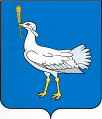 РОССИЙСКАЯ ФЕДЕРАЦИЯ                                                                        МУНИЦИПАЛЬНЫЙ  РАЙОН    БОЛЬШЕГЛУШИЦКИЙ  САМАРСКОЙ  ОБЛАСТИ       АДМИНИСТРАЦИЯ  СЕЛЬСКОГО  ПОСЕЛЕНИЯ    БОЛЬШАЯ ДЕРГУНОВКА______________________________       ПОСТАНОВЛЕНИЕ    от  16 февраля 2016г. № 7Об утверждении Порядка уведомления о возникновении
личной заинтересованности, которая приводит или может
привести к конфликту интересов, муниципальными служащими
администрации сельского поселения Большая Дергуновка                                           муниципального района Большеглушицкий Самарской области         В соответствии со статьей 11 Федерального закона № 273-ФЗ от 25.12.2008 года  «О противодействии коррупции», со статьей 12 Федерального закона от 2 марта 2007 года N 25-ФЗ  «О муниципальной службе в Российской Федерации» администрация сельского поселения Большая Дергуновка муниципального района Большеглушицкий Самарской области
П О С Т А Н О В Л ЯЕТ:         1. Утвердить Порядок уведомления о возникновении личной заинтересованности, которая приводит или может привести к конфликту интересов, муниципальными служащими администрации сельского поселения Большая Дергуновка муниципального района Большеглушицкий Самарской области 
       2.  Заместителю Главы администрации сельского поселения Большая Дергуновка муниципального района Большеглушицкий Самарской области Макаровой  А.Е.обеспечить:
     1) ознакомление в недельный срок муниципальных служащих администрации сельского поселения Большая Дергуновка муниципального района под роспись с настоящим постановлением; 
      2) регистрацию поступающих уведомлений о возникновении личной заинтересованности, которая приводит или может привести к конфликту интересов (далее - уведомления), муниципальными служащими администрации сельского поселения Большая Дергуновка в порядке, утвержденном настоящим постановлением.      3.  Опубликовать настоящее   постановление    в  газете  «Большедергуновские  Вести» и разместить  на  официальном  сайте  муниципального  района  Большеглушицкий  Самарской  области  в  сети  «Интернет». 4. Настоящее постановление вступает в силу после его официального опубликования.5.  Контроль  за  исполнением настоящего  постановления  оставляю  за  собой.Глава сельского поселения Большая Дергуновка                                                                    В.И. Дыхно                                                                       Приложение к                                                                                Постановлению  администрации сельского поселения Большая Дергуновка                                                                                муниципального района Большеглушицкий                                                                                 Самарской областиот 16 февраля 2016г. № 7     ПОРЯДОК
УВЕДОМЛЕНИЯ О ВОЗНИКНОВЕНИИ ЛИЧНОЙ ЗАИНТЕРЕСОВАННОСТИ, КОТОРАЯ ПРИВОДИТ ИЛИ МОЖЕТ ПРИВЕСТИ К КОНФЛИКТУ ИНТЕРЕСОВ, МУНИЦИПАЛЬНЫМИ СЛУЖАЩИМИ АДМИНИСТРАЦИИ СЕЛЬСКОГО ПОСЕЛЕНИЯ БОЛЬШАЯ ДЕРГУНОВКА МУНИЦИПАЛЬНОГО РАЙОНА БОЛЬШЕГЛУШИЦКИЙ (ДАЛЕЕ –ПОРЯДОК)
1. Настоящий Порядок разработан в соответствии со статьей 11 Федерального закона от 25.12.2008 года «О противодействии коррупции», со статьей 12 Федерального закона от 2 марта 2007 года N 25-ФЗ  «О муниципальной службе в Российской Федерации» и в целях обеспечения реализации, предусмотренной в федеральных законах обязанности муниципального служащего уведомлять в письменной форме своего непосредственного руководителя о личной заинтересованности при исполнении должностных обязанностей, которая может привести к конфликту интересов, и принимать меры по предотвращению подобного конфликта, и определяет:а) порядок уведомления о возникновении личной заинтересованности, которая приводит или может привести к конфликту интересов (далее - уведомление), муниципальными служащими Администрации сельского поселения Большая Дергуновка муниципального района Большеглушицкий Самарской области, муниципальными служащими, замещающими должности муниципальной службы Администрации сельского поселения Большая Дергуновка муниципального района Большеглушицкий Самарской области, установленные в целях непосредственного обеспечения исполнения полномочий главы Администрации  сельского поселения Большая Дергуновка муниципального района Большеглушицкий Самарской области, обеспечения исполнения полномочий Администрации сельского поселения Большая Дергуновка муниципального района Большеглушицкий Самарской области (далее - муниципальные служащие);б) перечень сведений, содержащихся в таких уведомлениях;в) порядок регистрации этих уведомлений и организацию мер по предотвращению или урегулированию конфликта интересов.2. Под конфликтом интересов на муниципальной службе понимается ситуация, при которой личная заинтересованность (прямая или косвенная) муниципального служащего влияет или может повлиять на надлежащее исполнение им должностных (служебных) обязанностей и при которой возникает или может возникнуть противоречие между личной заинтересованностью муниципального служащего и правами и законными интересами граждан, организаций, общества или государства, способное привести к причинению вреда правам и законным интересам граждан, организаций, общества или государства.3. Под личной заинтересованностью муниципального служащего, которая влияет или может повлиять на надлежащее исполнение им должностных (служебных) обязанностей, понимается возможность получения муниципальным служащим при исполнении должностных (служебных) обязанностей доходов в виде денег, ценностей, иного имущества или услуг имущественного характера, иных имущественных прав для себя или третьих лиц.4. Муниципальный служащий обязан в письменной форме уведомить о возникновении личной заинтересованности, которая приводит или может привести к конфликту интересов, своего непосредственного руководителя или представителя нанимателя (работодателя) (далее - работодатель).5. При нахождении муниципального служащего в служебной командировке, не при исполнении должностных (служебных) обязанностей и вне пределов места работы, при возникновении личной заинтересованности, которая приводит или может привести к конфликту интересов, обязан уведомить об этом с помощью любых доступных средств связи своего непосредственного руководителя или работодателя и (или) специалиста (лицо, ответственное за профилактику коррупционных правонарушений), а по прибытии к месту прохождения муниципальной службы - оформить уведомление.6. Невыполнение муниципальным служащим обязанности, предусмотренной пунктом 4 Порядка, является основанием для привлечения его к ответственности в соответствии с законодательством Российской Федерации.7. Информирование муниципальным служащим своего непосредственного руководителя или работодателя о возникновении личной заинтересованности, которая приводит или может привести к конфликту интересов, осуществляется путем составления этим муниципальным служащим письменного уведомления согласно Приложению № 1 к настоящему Порядку.8. Уведомление должно содержать сведения:1) о муниципальном служащем, составившем уведомление (фамилия, имя, отчество, замещаемая должность);2) описание личной заинтересованности, которая приводит или может привести к возникновению конфликта интересов;3) описание должностных обязанностей, на исполнение которых может негативно повлиять либо негативно влияет личная заинтересованность;4) предложения по урегулированию конфликта интересов.Уведомление подписывается муниципальным служащим с указанием даты составления уведомления.9. Уведомление подается муниципальным служащим или непосредственным руководителем ведущему специалисту (лицу, ответственному за профилактику коррупционных правонарушений) администрации  сельского поселения Большая Дергуновка муниципального района Большеглушицкий Самарской области либо направляется почтовым отправлением (в том числе заказным) в адрес работодателя и подлежит регистрации в журнале регистрации уведомлений о возникновении личной заинтересованности, которая приводит или может привести к конфликту интересов, по форме согласно Приложению N 2 к настоящему Порядку.В журнале регистрации уведомлений указывается регистрационный номер, который присваивается уведомлению в момент его регистрации, дата регистрации уведомления, а также сведения о муниципальном служащем, составившем уведомление. Нумерация ведется в пределах календарного года, исходя из даты регистрации. Регистрационный номер, дата регистрации уведомления указываются также на первой странице текста уведомления. Журнал регистрации хранится в течение 5 лет со дня регистрации в нем последнего уведомления, после чего подлежит уничтожению.Копия уведомления с отметкой о регистрации вручается муниципальному служащему, составившему уведомление, по его требованию.10. Ведущий специалист (лицо, ответственное за профилактику коррупционных правонарушений) Администрации сельского поселения Большая Дергуновка муниципального района Большеглушицкий Самарской области передает работодателю поступившие уведомления в день их регистрации.11. Для дополнительного выяснения обстоятельств, содержащихся в уведомлении, по решению работодателя может проводиться проверка ведущим специалистом (лицом, ответственным за профилактику коррупционных правонарушений) Администрации  сельского поселения Большая Дергуновка муниципального района Самарской области.Муниципальный служащий, направивший уведомление, в ходе проведения проверки имеет право:1) давать устные и письменные объяснения, представлять заявления и иные документы;2) ознакомиться по окончании проверки с материалами проверки, если это не противоречит требованиям неразглашения сведений, составляющих государственную или иную охраняемую законом тайну.12. Работодатель направляет уведомление (и результаты проверки, в случае ее проведения) в комиссию администрации сельского поселения Большая Дергуновка муниципального района Большеглушицкий Самарской области  по соблюдению требований к служебному поведению муниципальных служащих, замещающих должности муниципальной службы в Администрации сельского поселения Большая Дергуновка муниципального района Большеглушицкий Самарской области, её структурных подразделениях и урегулированию конфликта интересов, и с учетом решения комиссии, принимает решение о том, действительно ли личная заинтересованность приводит или может привести к конфликту интересов, и определяет необходимые меры по предотвращению или урегулированию конфликта интересов.13. Работодатель, если ему стало известно о возникновении у муниципального служащего личной заинтересованности, которая приводит или может привести к конфликту интересов, обязан принять меры по предотвращению или урегулированию конфликта интересов.Предотвращение или урегулирование конфликта интересов может состоять в изменении должностного или служебного положения муниципального служащего, являющегося стороной конфликта интересов, вплоть до его отстранения от исполнения должностных (служебных) обязанностей в установленном порядке, и (или) в отказе его от выгоды, явившейся причиной возникновения конфликта интересов. Предотвращение и урегулирование конфликта интересов, стороной которого является муниципальный служащий, осуществляются путем отвода или самоотвода муниципального служащего в случаях и порядке, предусмотренных законодательством Российской Федерации.14. Ведущий специалист (лицо, ответственное за профилактику коррупционных правонарушений) обеспечивает информирование о принятом работодателем решении лицо, представившее уведомление, в течение двух рабочих дней с момента принятия соответствующего решения.15. Непринятие муниципальным служащим, являющимся работодателем, которому стало известно о возникновении у подчиненного ему муниципального служащего личной заинтересованности, которая приводит или может привести к конфликту интересов, подлежит увольнению (освобождению от должности) в связи с утратой доверия также в случае непринятия им мер по предотвращению и (или) урегулированию конфликта интересов, стороной которого является подчиненный ему муниципальный служащий.Приложение № 1к ПорядкуФОРМА УВЕДОМЛЕНИЯРуководителю____________________________________________(инициалы, фамилия в дательном падеже)от _________________________________________фамилия, инициалы муниципального служащегов родительном падеже)____________________________________________(наименование должности____________________________________________с указанием подразделения органа)УВЕДОМЛЕНИЕО ВОЗНИКНОВЕНИИ ЛИЧНОЙ ЗАИНТЕРЕСОВАННОСТИ,КОТОРАЯ ПРИВОДИТ ИЛИ МОЖЕТ ПРИВЕСТИ К КОНФЛИКТУ ИНТЕРЕСОВ,МУНИЦИПАЛЬНОГО СЛУЖАЩЕГО АДМИНИСТРАЦИИ СЕЛЬСКОГО ПОСЕЛЕНИЯ БОЛЬШАЯ ДЕРГУНОВКА МУНИЦИПАЛЬНОГО РАЙОНА БОЛЬШЕГЛУШИЦКИЙ САМАРСКОЙ ОБЛАСТИСообщаю, что:1. ________________________________________________________________________(Описание личной заинтересованности, которая приводит или может___________________________________________________________________________привести к возникновению конфликта интересов)_________________________________________________________________________________________________________________________________________________________________________________________________________________________________2. ________________________________________________________________________(Описание должностных обязанностей, на исполнение которых может___________________________________________________________________________негативно повлиять либо негативно влияет личная заинтересованность)_________________________________________________________________________________________________________________________________________________________________________________________________________________________________3. ________________________________________________________________________(Предложения по урегулированию конфликта интересов)
_________________________________________________________________________________________________________________________________________________________________________________________________________________________________"__" _______________ 20__ г. __________________
                                                         (подпись)Приложение № 2к ПорядкуЖУРНАЛРЕГИСТРАЦИИ ПОСТУПИВШИХ УВЕДОМЛЕНИЙ О ВОЗНИКНОВЕНИИЛИЧНОЙ ЗАИНТЕРЕСОВАННОСТИ, КОТОРАЯ ПРИВОДИТ ИЛИ МОЖЕТПРИВЕСТИ К КОНФЛИКТУ ИНТЕРЕСОВ, МУНИЦИПАЛЬНЫХ СЛУЖАЩИХАДМИНИСТРАЦИИ  СЕЛЬСКОГО ПОСЕЛЕНИЯ БОЛЬШАЯ ДЕРГУНОВКА МУНИЦИПАЛЬНОГО РАЙОНА БОЛЬШЕГЛУШИЦКИЙ САМАРСКОЙ ОБЛАСТИУведомлениеФ.И.О., 
должность 
муниципального
служащего, 
подавшего 
уведомлениеНаименование 
структурного 
подразделения
органаФ. И.О. 
регистри-
рующегоПодпись 
регистри-
рующегоПодпись лица, 
представившего
уведомлениеОтметка 
о получении
копии 
уведомления
("копию 
получил", 
подпись)номердата 
регистрации1234567